Bestektekst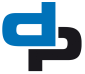 bestandsnaam: CUBE DPVME2_2 DOL HU212201C31T52		WATERINSTALLATIES52.40		POMPEN EN APPARATEN52.40.20-a	DRUKVERHOGINGSPOMP0.DRUKVERHOGINGSINSTALLATIEFabricaat: 		Duijvelaar Pompen.Uitvoering:		Hydro-Unit CUBE.Type: 			HU.Pomp: 			- type: DPVME2 /2- aantal (st.): 2 (1 pomp reserve)- debiet (dm3/s): 0,56- opvoerhoogte (kPa): 112- materiaal AISI304Elektromotor:		- aansluitspanning (V): 3x400. - opgenomen vermogen (kW): 0,37 - toerental (omw./min): 2.750. Schakelkast: 		- besturing: Cube-Control DOL - droogloopbeveiliging via een drukopnemer- lekwaterdetectie in de CUBE- spanningsloze wisselcontacten Urgent en Niet Urgent (fail safe)- pomp verstapping - geoptimaliseerde minimale looptijd - 24 uurs proefdraaifunktieVerlicht display met:	- actuele systeemwaarden			- pomp status			- bedrijfsuren			- storingsgeheugenLeidingen: 		- materiaal: corrosievast staal.- diameter (mm): G 5/4"- doorstromend Afsluiter:		- nominale doorlaat (DN): 25- aantal (st.): 4Keerklep:		- nominale doorlaat (DN): 25- (geïntegreerd in de pomp)- aantal (st.): 2Membraanschakelvat:	- inhoud (dm3): 8 PN10			- type: doorstroomvat